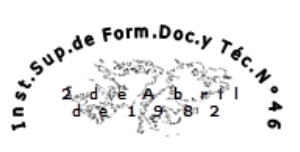 PROVINCIA DE BUENOS AIRESDIRECCIÓN GENERAL DE CULTURA Y EDUCACIÓNDIRECCIÓN DE EDUCACIÓN SUPERIORINSTITUTO SUPERIOR DE FORMACIÓN DOCENTE Y TÉCNICA N°  46  LA MATANZACARREREA: PROFESORADO DE…Historia………….CON TRAYECTO EN CIENCIAS SOCIALESESPACIO CURRICULAR:   Historia de América S XIXCURSO:  3 ° AÑOCICLO LECTIVO: 2021CANTIDAD DE HORAS SEMANALES: 3 MódulosPROFESORA:   Banegas ElisabethPLAN AUTORIZADO POR RESOLUCIÓN N°FUNDAMENTACION   La presente propuesta curricular destinada  al tercer año de la carrera del Profesorado en Historia continúa con la secuencia de contenidos de la cátedra de Historia Americana y Argentina I de segundo año de la carrera, la cual analiza la crisis colonial americana y los consiguientes procesos independentistas. Y también se articula, para una formación histórica integral de los alumnos, con las cátedras de Historia Argentina del siglo XIX e Historia Mundial del siglo XIX del mismo año de la carrera.    Me propongo brindar herramientas teóricas, pedagógicas y didácticas que le permitan al estudiante  reflexionar y conocer los diversos aportes historiográficos de la Historia Americana del siglo XIX sobre los procesos sociales, políticos y económicos que dieron forma al nacimiento y consolidación a las diferentes repúblicas de nuestro continente y especialmente a las latinoamericanas.      Es por eso que enmarco dichos procesos en diferentes escalas de análisis, es  decir  mundial, continental, regional y nacional.   La cátedra aborda por un lado la crisis del  antiguo régimen colonial y su ruptura a un nuevo orden marcado por las independencias latinoamericanas entre los años 1810 y 1824, prolongando dicha periodización hasta el año 1852 para hacer un balance general de dichos períodos, abordando las rupturas y las continuidades con respecto al antiguo régimen colonial.  Por otra parte el avance imperialista inglés y norteamericano sobre Latinoamérica, la empujará a reestructurar  su economía y sus relaciones sociales, lo cual dará  origen a un nuevo pacto colonial como señala Tulio Halperin Donghi, proceso que empujará a  América Latina a su transición hacia al capitalismo durante el siglo XIX.     Se abordará desde herramientas teóricas y metodológicas provenientes de la historia social para dar cuenta de la singularidad de los países americanos en relación con el proceso histórico europeo. Esas herramientas nos permiten detenernos  en la reformulación del lazo colonial ocurrida a mediados del siglo XIX con el ingreso en la modernidad de los países latinoamericanos y su transformación en estados nacionales con particulares sistemas políticos. Asimismo, mediante esas herramientas situaremos el espacio americano dentro de la expansión del sistema capitalista mundial.La historia social asume la tarea de establecer las articulaciones entre la historia política, económica, cultural, de las ideas, etc. Es decir que remite a una visión integradora.Se deja aclarado que esta propuesta se realizará en forma virtual, a través de clases sincrónicas y un aula de classroom creada a tal fin.OBJETIVOS Vincular la historia de América con el contexto extra-continentalIdentificar diversas especificaciones de la Historia de AméricaComparar semejanzas y diferencias entre diversos países del continenteArticular el análisis de problemáticas sociales, económicas, políticas y culturalesCONTENIDOSUnidad 1 La ruptura del orden colonial en AméricaContexto Internacional S XVIII. Las Reformas Borbónicas. Consecuencias políticas, sociales y económicas. Nuevas Ideas.  América Ilustrada: cambio y rebelión.  Raíces de la Independencia  latinoamericana: sublevaciones de Túpac Amarú, Tomás Katari y Túpac Katari. Papel de la mujer. El proyecto político de Miranda.Bibliografía:Halperin Donghi, Tulio (2011) Historia Contemporánea de América Latina, cap.1 Bs as. Alianza Editorial Mires, Fernando (1988) La rebelión permanente: Las revoluciones sociales en América Latina  Cap1 México, Siglo XXI EditoresSánchez, María Carolina (2012) Las representaciones de la revolución, la patria y el revolucionario en las cartas de Francisco de Miranda (1798-1803) Revista bibliographica americana N°8 8/12/2012Unidad 2: Los primeros Estados independientes en América Contexto Internacional S XVIII. Revolución Francesa y Revolución Industrial. Estados Unidos y Canadá, expansión territorial. Independencia de EEUU: etapas, características.Independencia de Haití etapas, características.Consecuencias de las mismas en las colonias hispanoamericanas. Rebeliones en Brasil.Bibliografía:Bender, Thomas (2015) Historia de Estados Unidos. Una nación entre naciones. Cap. 2 Bs As Siglo XXI editores.Glodel Mezilas La revolución haitiana de 1804 y sus impactos políticos sobre América Latina. Estudios de Filosofía Práctica e Historia de las Ideas. Vol. 11/N° 2/ ISSN 1515-7180 Mendoza/ Diciembre 2009 Dossier.Hobsbawn, Eric (2009). La era de las revoluciones 1789-1848. Cap. 1, 2,3.Bs As CríticaUnidad 3 Revoluciones y Guerras de IndependenciaContexto Internacional SXIX. Crisis de la monarquía española. Invasión Napoleónica La Restauración.El proceso revolucionario. Similitudes y diferencias regionales. Etapas 1810-1815 / 1816-1824Las guerras de la Independencia. Independencia de México y América Central, Nueva Granada, Chile, Perú y Bolivia. Plan Continental de Bolívar y San Martín. Independencia de Brasil.Bibliografía:Ansaldi, Waldo y Verónica Giordano (2012), América Latina. La construcción del orden. De la colonia a la disolución de la dominación oligárquica (tomo 1). Cap. 3 Buenos Aires: Ariel.Halperin Donghi, Tulio (2011)  Historia Contemporánea de América Latina, cap.2  Bs As Alianza Editorial Mires, Fernando (1988) La rebelión permanente: Las revoluciones sociales en América Latina, Cap2 México, Siglo XXI EditoresLeslie Bethell, "La independencia de Brasil", en Leslie Bethell (ed.) 1991, Historia de América Latina, Vol. 5, Barcelona, Crítica.Unidad 4 Los primeros años de las naciones latinoamericanasEl intento de unión hispanoamericana de Bolívar: el Congreso de Panamá. La doctrina Monroe.El legado de la guerra. Caudillismo y militarización.Organización política. Centralismo y regionalismo.Liberales y conservadores. Fin de la esclavitud.Estudio de Casos: México, Perú, Brasil, Chile.  Independencia de Cuba.Bibliografía:Cardoso, Ciro y Pérez Brignoli, Héctor (1987) Historia económica de América Latina, Ed. Crítica, 4a. ed., Barcelona.Carmagnani, Marcello (1998), Estado y Sociedad en América Latina, 1850-1930, Ed. Crítica Grijalbo, Chiaramonte, J. C. (2016). Raíces históricas del Federalismo latinoamericano Buenos Aires: Sudamericana.Halperin Donghi, Tulio (2011) Historia Contemporánea de América Latina, cap.3  Bs  As Alianza Editorial Oporto, Mario y Quiroga Agustina (2016) “Notas para un pensar periférico desde América Latina” En Octante (N.° 1), pp. 15-22, agosto 2016.Zanata, Loris (2012). Historia de América Latina. Buenos Aires: Siglo XXI.Bibliografía Complementaria Bethell, Leslie (Ed.) (1985) Historia de América Latina, Editorial Crítica, Barcelona, 1991-2002, tomos 5 a 16. Pla, Alberto J:(2001) América Latina: mundialización y crisis, Homo Sapiens Ediciones, Rosario Rouquié, Alain (1990): Extremo occidente. Introducción a América Latina, Emecé, Buenos Aires, 1990Skidmore, Thomas y Smith, Peter:(1996) Historia Contemporánea de América Latina. América Latina en el siglo XX, Crítica, BarcelonaPropuesta evaluativa: En cumplimientos de la comunicación N°4/2021 se establecerán los siguientes criterios para la aprobación de la cursada:Se considerará la evaluación y el seguimiento de la trayectoria de los estudiantes en el marco de la propuesta de enseñanza.Los estudiantes para aprobar la cursada tendrán que presentar dos trabajos prácticos integradores individuales, los mismos luego de evaluados podrán inscribirse al examen final.Quienes no estén en condiciones de aprobar se considerarán como pendientes de aprobación y tendrán instancias de acompañamiento hasta el 30 de abril de 2022, última fecha en la que deberá definirse la cursada d-   Se contempla el recuperatorio de una de las dos instancias evaluativas.La cátedra entiende la evaluación como un instrumento de aprendizaje, constante y diario. Estimulando la buena expresión oral y escrita.                                                                                    Prof. Elisabeth Banegas 